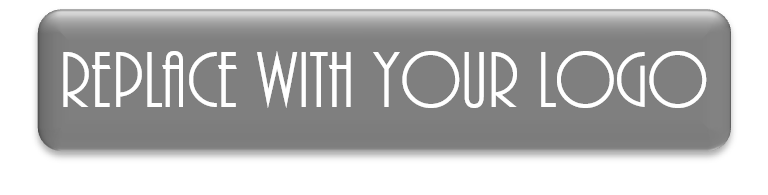 INVOICE[Company Name][Company Name]Date: Date: [Address][Address]Invoice #Invoice #[City, State, Zip Code][City, State, Zip Code]Customer IDCustomer ID[Phone][Phone]Due Date: Due Date: [Website]Bill To:[Name][Address][City, State, Zip Code][Phone][Website]Item #DescriptionUnit PriceQuantityTotalSubtotalShippingTaxOtherTotalNotes: